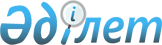 О распределении лимита водопользования среди водопользователей Северо-Казахстанской области на 2007 год
					
			Утративший силу
			
			
		
					Постановление акимата Северо-Казахстанской области N 162 от 11 июля 2007 года. Зарегистрировано департаментом юстиции Северо-Казахстанской области 31 июля 2007 года N 1649. Утратило силу в связи с истечением срока действия (письмо аппарата акима Северо-Казахстанской области от 17 октября 2011 года N 01.04-08/2964)

      Ескерту. Қолданылу мерзімінің өтуіне байланысты күші жойылды (Солтүстік Қазақстан облысы әкімі аппаратының 2011.10.17 N 01.04-08/2964 хаты)      В соответствии с подпунктом 8-1) пункта 1 статьи 27 Закона Республики Казахстан от 23 января 2001 года N 148 "О местном государственном управлении в Республике Казахстан", подпунктом 11) статьи 39 и пунктом 2 статьи 82 Водного кодекса Республики Казахстан от 9 июля 2003 года N 481, акимат области  ПОСТАНОВЛЯЕТ: 

      1. Распределить лимит водопользования среди водопользователей Северо-Казахстанской области на 2007 год согласно приложению. 

      2. Контроль за исполнением настоящего постановления возложить на  заместителя акима области Билялова С.С. 

      3. Настоящее постановление вводится в действие по истечении десяти календарных дней после дня его первого официального опубликования.       Аким области 

Приложение         

к постановлению акимата области 

от 11 июля 2007 года N 162  Распределение лимита водопользования среди водопользователей 

Северо-Казахстанской области на 2007 год   продолжение таблицы 
					© 2012. РГП на ПХВ «Институт законодательства и правовой информации Республики Казахстан» Министерства юстиции Республики Казахстан
				N 

п/ 

п Наимено- 

вание 

водополь- 

зователя Объем 

забора 

воды 

тысяч 

куби- 

ческих 

метров в том числе: в том числе: По месяцам  По месяцам  По месяцам  По месяцам  N 

п/ 

п Наимено- 

вание 

водополь- 

зователя Объем 

забора 

воды 

тысяч 

куби- 

ческих 

метров из 

под- 

зем- 

ных 

источ- 

ников из 

поверх- 

ностных 

источ- 

ников ян- 

варь фев- 

раль март ап- 

рель 1 АО "Петро- 

павл-су" 18330,0 18330,0 1495,3 1393,1 1500,3 1542,4 2 РГП "Есіл- 

су" 18843,3 18843,3 1600,4 1445,7 1600,4 1548,6 3 ТОО 

"Аксесс- 

Энерго 

ПТЭЦ-2" 13600,0 13600,0 550,0 550,0 550,0 550,0 4 РГКП  

"Петропав- 

ловский 

рыбо- 

питомник" 2669,9 2669,9 105,0 105,0 205,0 94,6 5 ТОО 

"Петро- 

павловский 

кожевенный 

завод" 250,8 250,8 20,9 20,9 20,9 20,9 6 ТОО 

"Шантобе- 

Энерго" 

Айыртауский 

район 1424,3 1424,3 118,7 118,7 118,7 118,7 7 ГКП 

"Саумал- 

Сервис" 

Айыртауский 

район 34,6 34,6 3,3 2,8 3,3 3,0 8 ЧП "Поля- 

ков А.А." 

с. Талшик 

Акжарский 

район 50,1 50,1 2,5 2,5 2,2 2,5 9 КГП 

"Талапкер" 

с. Ленин- 

градское 

Акжарский 

район 19,0 19,0 1,6 1,6 1,6 1,6 10 ГКП ЖКХ 

"Базис" 

Жамбылский 

район 30,6 30,6 2,6 2,6 2,6 2,6 11 ГКП 

"Молдир 

су" 

Уалиханов- 

ский район 20,0 20,0 2,0 2,0 2,0 2,0 ИТОГО: ИТОГО: 55272,6 1578,6 53694,0 3902,2 3644,9 4009,9 3886,8 N 

п/ 

п Наимено- 

вание 

водополь- 

зователя  по месяцам  по месяцам  по месяцам  по месяцам  по месяцам  по месяцам  по месяцам  по месяцам N 

п/ 

п Наимено- 

вание 

водополь- 

зователя май июнь июль ав- 

густ сен- 

тябрь ок- 

тябрь ноябрь де- 

кабрь 1 АО "Петро- 

павл-су" 1564,4 1598,4 1595,4 1586,9 1523,8 1510,3 1510,3 1509,3 2 РГП "Есіл- 

су" 1600,5 1548,7 1600,5 1600,4 1548,6 1600,4 1548,7 1600,4 3 ТОО 

"Аксесс- 

Энерго 

ПТЭЦ-2" 2550,0 4550,0 1550,0 550,0 550,0 550,0 550,0 550,0 4 РГКП 

"Петропав- 

ловский 

рыбо- 

питомник" 470,0 470,0 235,0 235,0 539,1 50,0 56,0 105,1 5 ТОО 

"Петро- 

павловский 

кожевенный 

завод" 20,9 20,9 20,9 20,9 20,9 20,9 20,9 20,9 6 ТОО 

"Шантобе- 

Энерго" 

Айыртау- 

ский район 118,7 118,7 118,7 118,7 118,7 118,7 118,7 118,7 7 ГКП 

"Саумал- 

Сервис" 

Айыртау- 

ский район 2,6 2,5 2,5 2,5 2,6 3,1 3,2 3,2 8 ЧП "Поля- 

ков А.А." 

с. Талшик 

Акжарский 

район 6,7 7,8 7,3 8,1 3,4 2,4 2,4 2,3 9 КГП 

"Талапкер" 

с. Ленин- 

градское 

Акжарский 

район 1,6 1,6 1,6 1,6 1,6 1,6 1,6 1,6 10 ГКП "ЖКХ 

Базис" 

Жамбылский 

район 2,6 2,6 2,6 2,6 2,6 2,6 2,6 2,6 11 ГКП 

"Молдир- 

су" 

Уалиханов- 

ский район 2,0 2,0 2,0 2,0 1,0 1,0 1,0 1,0 ИТОГО: ИТОГО: 6340,0 8323,1 5136,4 4128,6 4312,2 3861,0 3815,4 3915,1 